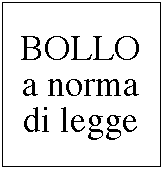 Offerta formativa di cui alla DGR n. 1315/2022 e DD n. 16893/2022RICHIESTA DI ATTRIBUZIONE ASSEGNO FORMATIVO (VOUCHER) PER IL CONSEGUIMENTO DELL’ATTESTATO DI ABILITAZIONE DI CENTRALINISTA TELEFONICO NON VEDENTEIl/La sottoscritto/a_________________________________________________________________Nato/a a__________________________Prov.___________________il giorno________________________Residente in Via____________________________n._____CAP______Comune______________Prov. (___)Domicilio (se diverso dalla residenza)Indirizzo__________________________________ n._____CAP______Comune______________Prov. (___)Codice fiscale________________________________________________________________________
DICHIARAdi aver superato la selezione per l’accesso al percorso Rif PA n. 2019-13422/RER presso l’Istituto dei Ciechi F. Cavazza ONLUS di Bologna (cod. organismo 294)
CHIEDEl'attribuzione di un assegno formativo (voucher) di euro 14.000,00, in linea con quanto previsto dalla Deliberazione di Giunta regionale n. 1315/2022, finalizzato alla frequenza del corso per il conseguimento dell’attestato di abilitazione per centralinista telefonico non vedente, chiedendo sin da ora di assegnare e liquidare il voucher al Soggetto attuatore.
SI IMPEGNA A:frequentare le ore di formazione previste secondo quanto disposto dalla Deliberazione di Giunta Regionale n. 1315/2022;comunicare tempestivamente attraverso il soggetto attuatore:la rinuncia o l’impossibilità sopravenuta di frequenza all’attività formativa;ogni altro tipo di variazione riguardante i propri dati personali.CHIEDE ALTRESI’
(solo per residenti o domiciliati in regione Emilia-Romagna)di usufruire dei servizi di residenzialità   Sì        No      (barrare la casella corrispondente)Si allega copia del documento di identità (tipo)___________________________
           n.___________________________Luogo e data								      Il Destinatario
_____________________					______________________________								    (firma per esteso del destinatario)La presente dichiarazione è resa dal firmatario ai sensi degli artt. 46 e 47 del D.P.R. 28 dicembre 2000, n.445 e ss.mm., consapevole delle sanzioni penali richiamate dall’art.76 del D.P.R. 28.12.2000 n.445, in caso di dichiarazioni mendaci e di formazione o uso di atti falsi.Si allega l’informativa per il trattamento dei dati personali ai sensi dell’art 13 del Regolamento europeo n. 679/2016.INFORMATIVA per il trattamento dei dati personali ai sensi dell’art 13 del Regolamento europeo n. 679/2016Premessa Ai sensi dell’art. 13 del Regolamento europeo n. 679/2016, la Giunta della Regione Emilia-Romagna, in qualità di “Titolare” del trattamento, è tenuta a fornirle informazioni in merito all’utilizzo dei suoi dati personali.  Identità e i dati di contatto del titolare del trattamento Il Titolare del trattamento dei dati personali di cui alla presente Informativa è la Giunta della Regione Emilia-Romagna, con sede in Bologna, Viale Aldo Moro n. 52, cap 40127. Al fine di semplificare le modalità di inoltro e ridurre i tempi per il riscontro si invita a presentare le richieste di cui al paragrafo n. 10, alla Regione Emilia-Romagna, Ufficio per le relazioni con il pubblico (Urp), per iscritto o recandosi direttamente presso lo sportello Urp. L’Urp è aperto dal lunedì al venerdì dalle 9 alle 13 in Viale Aldo Moro 52, 40127 Bologna (Italia): telefono 800-662200, fax 051-527.5360, e-mail urp@regione.emilia-romagna.it. Il Responsabile della protezione dei dati personali Il Responsabile della protezione dei dati designato dall’Ente è contattabile all’indirizzo mail dpo@regione.emilia-romagna.it o presso la sede della Regione Emilia-Romagna di Viale Aldo Moro n. 30.Responsabili del trattamento L’Ente può avvalersi di soggetti terzi per l’espletamento di attività e relativi trattamenti di dati personali di cui manteniamo la titolarità. Conformemente a quanto stabilito dalla normativa, tali soggetti assicurano livelli esperienza, capacità e affidabilità tali da garantire il rispetto delle vigenti disposizioni in materia di trattamento, ivi compreso il profilo della sicurezza dei dati.Formalizziamo istruzioni, compiti ed oneri in capo a tali soggetti terzi con la designazione degli stessi a "Responsabili del trattamento". Sottoponiamo tali soggetti a verifiche periodiche al fine di constatare il mantenimento dei livelli di garanzia registrati in occasione dell’affidamento dell’incarico iniziale.Soggetti autorizzati al trattamento I Suoi dati personali sono trattati da personale interno previamente autorizzato e designato quale incaricato del trattamento, a cui sono impartite idonee istruzioni in ordine a misure, accorgimenti, modus operandi, tutti volti alla concreta tutela dei tuoi dati personali. Finalità e base giuridica del trattamento Il trattamento dei suoi dati personali viene effettuato dalla Giunta della Regione Emilia-Romagna per lo svolgimento di funzioni istituzionali e, pertanto, ai sensi dell’art. 6 comma 1 lett. e) non necessita del suo consenso. I dati personali sono trattati per le seguenti finalità: a.	Assegnazione ed erogazione assegni formativib.	Verifiche e controlli previsti dalle normative vigenti in materiac.	Rilascio attestazioni/certificazionid.	Inviare eventuali comunicazioni agli interessati da parte dell’Amministrazione Regionalee.	Realizzare indagini dirette a verificare il grado di soddisfazione degli utenti sui servizi offerti o richiesti Per garantire l'efficienza del servizio, la informiamo inoltre che i dati potrebbero essere utilizzati per effettuare prove tecniche e di verifica.Destinatari dei dati personali I suoi dati personali potranno essere conosciuti esclusivamente dagli operatori della Direzione Generale Economia della Conoscenza, del Lavoro e dell’Impresa della Regione Emilia-Romagna individuati quali Incaricati del trattamento. Esclusivamente per le finalità previste al paragrafo n. 6 (Finalità e base giuridica del trattamento), possono venire a conoscenza dei dati personali società terze fornitrici di servizi per la Regione Emilia-Romagna, previa designazione in qualità di Responsabili del trattamento e garantendo il medesimo livello di protezione.Trasferimento dei dati personali a Paesi extra UE I suoi dati personali non sono trasferiti al di fuori dell’Unione europea.Periodo di conservazione I suoi dati sono conservati per un periodo non superiore a quello necessario per il perseguimento delle finalità sopra menzionate. A tal fine, anche mediante controlli periodici, viene verificata costantemente la stretta pertinenza, non eccedenza e indispensabilità dei dati rispetto al rapporto, alla prestazione o all'incarico in corso, da instaurare o cessati, anche con riferimento ai dati che Lei fornisce di propria iniziativa. I dati che, anche a seguito delle verifiche, risultano eccedenti o non pertinenti o non indispensabili non sono utilizzati, salvo che per l'eventuale conservazione, a norma di legge, dell'atto o del documento che li contiene.I suoi diritti Nella sua qualità di interessato, Lei ha diritto:di accesso ai dati personali;di ottenere la rettifica o la cancellazione degli stessi o la limitazione del trattamento che lo riguardano;di opporsi al trattamento;di proporre reclamo al Garante per la protezione dei dati personali.Conferimento dei dati Il conferimento dei Suoi dati è facoltativo, ma necessario per le finalità sopra indicate. Il mancato conferimento rende impossibile adempiere alle finalità descritte al punto 6.Alla Regione Emilia-RomagnaArea “Interventi Formativi e per l’Occupazione”